	                 	АДМИНИСТРАЦИЯ   ВЕСЬЕГОНСКОГО
                                                                        МУНИЦИПАЛЬНОГО ОКРУГА                           ТВЕРСКОЙ  ОБЛАСТИ                      ПОСТАНОВЛЕНИЕ	             	г. Весьегонск19.03.2024                                                                                                                        № 176Во исполнение Федерального закона от 25.12.2008 № 273-ФЗ «О противодействии коррупции» и создания единой системы противодействия коррупции в Администрации Весьегонского муниципального округаПОСТАНОВЛЯЮ:1. Утвердить План мероприятий по противодействию коррупции в Администрации Весьегонского муниципального округа на 2024 год (прилагается).2. Установить, что заместители Главы Администрации Весьегонского муниципального округа, заведующие отделами Администрации несут персональную ответственность за выполнение Плана мероприятий по противодействию коррупции в Администрации Весьегонского муниципального округа на 2024 год.3. Заместителям Главы Администрации Весьегонского муниципального округа, заведующим отделами Администрации:а) обеспечить своевременное и качественное выполнение Плана мероприятий по противодействию коррупции в Администрации Весьегонского муниципального округа на 2024 год.б) представлять в отдел по организационным и общим вопросам информацию о ходе выполнения Плана мероприятий по противодействию коррупции в Администрации Весьегонского муниципального округа на 2024 год каждое полугодие, в срок до 15 числа месяца, следующего за отчетным периодом.4. Контроль за исполнением настоящего постановления оставляю за собой.5. Признать утратившим силу постановление Администрации Весьегонского муниципального округа от 06.04.2021№ 159«О плане мероприятий по противодействию коррупции в Администрации Весьегонского муниципального округа на 2021-2023 год».6.Настоящее постановление вступает в силу со дня его принятия.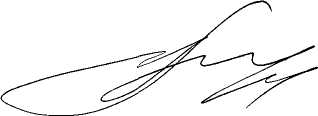 ГлаваВесьегонского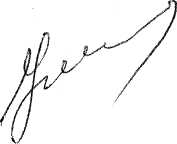 муниципального округа                                                     А.В. ПашуковПриложениеУтвержден постановлением Администрации Весьегонского муниципального округаот  19.03.2024 №  176Планмероприятий по противодействию коррупции в АдминистрацииВесьегонского муниципального округа на 2024 годО плане мероприятий по противодействию коррупции в Администрации Весьегонского муниципального округа на 2024 год.№п/пМероприятиеСрок исполненияОтветственныйисполнительОжидаемый результат1234Правовое обеспечение мероприятий по противодействию коррупцииПравовое обеспечение мероприятий по противодействию коррупцииПравовое обеспечение мероприятий по противодействию коррупцииПравовое обеспечение мероприятий по противодействию коррупцииПравовое обеспечение мероприятий по противодействию коррупции1Проведение антикоррупционной экспертизы нормативных правовых актов и проектов НПА Администрации муниципального округа в целях выявления коррупциогенных факторов и последующего их устраненияВ течение планируемого периодаЗаведующий отделом правового обеспеченияВыявление коррупционных факторов  и их устранение2Проведение антикоррупционной экспертизы нормативных правовых актов и проектов НПА Думы Весьегонского муниципального округа, вносимых на рассмотрение Главой Весьегонского муниципального округа, в целях выявления коррупциогенных факторов и последующего их устраненияВ течение планируемого периодаЗаведующий отделом правового обеспеченияВыявление коррупционных факторов  и их устранение3Проведение финансово-экономической экспертизы проектов нормативных правовых актов в части, касающейся расходных обязательств Весьегонского муниципального округаВ течение планируемого периодаЗаместитель главы, заведующий финансовым отделом Администрации Весьегонского муниципального округаСнижение факторов, способствующих проявлению коррупции4Размещение на официальном сайте Весьегонского муниципального округа в информационно-телекоммуникационной сети Интернет проектов нормативных правовых актов Думы Весьегонского муниципального округа и Администрации Весьегонского муниципального округа с целью проведения независимой антикоррупционной экспертизыВ течение планируемого периодаЗаведующие отделами Администрации Весьегонского муниципального округа, ответственные за разработку нормативных правовых актовСнижение факторов, способствующих проявлению коррупцииОрганизационное обеспечение мероприятий по противодействию коррупцииОрганизационное обеспечение мероприятий по противодействию коррупцииОрганизационное обеспечение мероприятий по противодействию коррупцииОрганизационное обеспечение мероприятий по противодействию коррупцииОрганизационное обеспечение мероприятий по противодействию коррупции5Обеспечение эффективного взаимодействия с правоохранительными органами и иными государственными органами по вопросам организации противодействия коррупции в Весьегонском муниципальном округеВ течение планируемого периодаЗаместители Главы Администрации Весьегонского муниципального округаПовышение эффективности принимаемых мер по противодействию коррупции6Проведение экспертизы муниципальных программ 1 разв полугодиеЗаместитель Главы, заведующий финансовым отделом Администрации Весьегонского муниципального округа, заведующий отделом правового обеспеченияСоздание системы контроля, противодействующей условиям, порождающим коррупцию7Проведение экспертизы муниципальных заданий, подлежащих выполнению   муниципальными учреждениями Весьегонского муниципального округаежеквартальноЗаместители Главы Администрации Весьегонского муниципального округа, курирующие отраслевые отделыСоздание системы контроля, противодействующей условиям, порождающим коррупцию8Организация совещаний (обучающих семинаров) с руководителями (заместителями руководителей) муниципальных учреждений и муниципальных унитарных предприятий по вопросам организации работы по противодействию коррупции ежегодноЗаместители Главы Администрации Весьегонского муниципального округа,в ведении которых находятся муниципальные учрежденияи муниципальные унитарные предприятия Весьегонского муниципального округаПредотвращение случаев коррупционных проявлений, нарушения законодательства о муниципальной службе, противодействии коррупции.9Организация работы по повышению эффективности использования общественных (публичных) слушаний, предусмотренных земельным и градостроительным законодательством Российской Федерации, при рассмотрении вопросов о предоставлении земельных участков, находящихся в муниципальной собственностиВ течение планируемого периодаОтдел имущественных и земельных отношений.Повышение эффективности информационной открытости муниципального образования10Обеспечение деятельности комиссии по рассмотрению уведомлений муниципальных служащих о фактах обращений в целях склонения их к совершению коррупционных правонарушенийПо мере поступления заявленийУправляющий делами Администрации Весьегонского муниципального округаПовышение эффективности деятельности комиссии по профилактике коррупционных правонарушенийОбеспечение прозрачности деятельности Администрации Весьегонского муниципального округаОбеспечение прозрачности деятельности Администрации Весьегонского муниципального округаОбеспечение прозрачности деятельности Администрации Весьегонского муниципального округаОбеспечение прозрачности деятельности Администрации Весьегонского муниципального округаОбеспечение прозрачности деятельности Администрации Весьегонского муниципального округа11Своевременное размещение актуальной информации в информационно-телекоммуникационной сети Интернет на официальном сайте Весьегонского муниципального округа с целью реализации прав граждан на получение достоверной информации о деятельности исполнительных органов.В течение планируемого периодаЗаведующие отделами Администрации муниципального округаПредотвращение случаев коррупционных проявлений12Систематическое обновление информации, размещаемой в информационно-телекоммуникационной сети Интернет на официальном сайте Весьегонского муниципального округа о деятельности исполнительных органов.В течение планируемого периодаЗаведующий отделом по организационным и общим вопросамОбеспечение открытости деятельности органов местного самоуправления13Анализ административных регламентов оказания муниципальных услуг и исполнения отдельных муниципальных функций, приведение их в соответствие с требованиями действующего законодательства.Обеспечение общедоступности данных регламентов - размещение на официальном сайте муниципального образования «Весьегонский муниципальный округ»Согласно требованиям федерального законодательстваЗаведующие отделами Администрации Весьегонского муниципального округаАдминистративные регламенты, соответствующие действующему законодательству14Обеспечение участия институтов гражданского общества в противодействии коррупции путем поддержания эффективной работы общественного совета Весьегонского муниципального округаВ течение планируемого периодаЗаместители Главы Администрации Весьегонского муниципального округаПовышение эффективности проводимой антикоррупционной деятельности15Учет, своевременное рассмотрение и анализ обращений граждан, поступающих в Администрацию Весьегонского муниципального округа, содержащих сведения о коррупционной деятельности должностных лиц В течение планируемого периодаЗаведующий отделом по организационным и общим вопросамУчёт информации о фактах проявления коррупции16Обеспечение работы «телефона доверия» и интернет-приёмной на официальном сайте администрации Весьегонского муниципального округа в информационно-телекоммуникационной сети Интернет с целью улучшения обратной связи с гражданами и организациями, а также получения сигналов о фактах коррупцииВ течение планируемого периодаЗаведующий отделом правового обеспечения, Заведующий отделом по организационным и общим вопросамПовышение уровня общественной активности в противодействии коррупции, улучшение взаимодействия органов местного самоуправления с гражданами по вопросам противодействия коррупции17Организация предоставления населению информации о бюджетном процессе в Весьегонском муниципальном округе1 разв полугодиеЗаместитель Главы, заведующий финансовым отделом Администрации Весьегонского муниципального округаОбеспечение открытости деятельности органов местного самоуправления18Организация размещения сведений о доходах, расходах, об имуществе и обязательствах имущественного характера лиц, замещающих муниципальные должности Весьегонского муниципального округа, а также о доходах, имуществе и обязательствах имущественного характера членов семей на официальном сайте Весьегонского муниципального округав информационно-телекоммуникационной сети ИнтернетЕжегодно, в сроки, установленные законодательствомЗаведующий отделом по организационным и общим вопросамСоблюдение таких принциповмуниципальной службы, как ее открытость и доступность общественному контролю, а также принципа объективного информирования общества о деятельности муниципальных служащих.Совершенствование деятельности Администрации Весьегонского муниципального округа по вопросам противодействия коррупцииСовершенствование деятельности Администрации Весьегонского муниципального округа по вопросам противодействия коррупцииСовершенствование деятельности Администрации Весьегонского муниципального округа по вопросам противодействия коррупцииСовершенствование деятельности Администрации Весьегонского муниципального округа по вопросам противодействия коррупцииСовершенствование деятельности Администрации Весьегонского муниципального округа по вопросам противодействия коррупции19Проведение работы по выявлению случаев возникновения конфликта интересов на муниципальной службе и принятие мер по их предотвращению, осуществление контроля за соблюдением муниципальными служащими ограничений и запретов, установленных законодательствомПостоянноЗаведующий отделом по организационным и общим вопросамЗнание и соблюдение муниципальными служащими общих принципов служебного поведения, положений законодательства о муниципальной службе РФ и о противодействии коррупции20Доведение до лиц, замещающих должности муниципальной службы, положений законодательства Российской Федерации о противодействии коррупции, в том числе об установлении наказаний за коммерческий подкуп, получение и дачу взятки, посредничество во взяточничестве в виде штрафов, кратных сумме коммерческого подкупа или взятки, об увольнении в связи с утратой доверия, о порядке проверки сведений, представляемых указанными лицами, в соответствии с законодательством Российской Федерации опротиводействии коррупции.При назначении на муниципальную должностьЗаведующий отделом по организационным и общим вопросамПредотвращение случаев коррупционных правонарушений21Организация деятельностикомиссии по соблюдению требований к служебному поведению муниципальных служащих и урегулированию конфликта интересовПо мере необходимостиПредседатель комиссии по соблюдению требований к служебному поведению муниципальных служащих и урегулированию конфликта интересовПредотвращение случаев коррупционных правонарушений22Организация проведения семинаров, совещаний и иных разъяснительных мероприятий по соблюдению лицами, замещающими муниципальные должности, ограничений и запретов, установленных законодательством, в целях противодействия коррупции1 раз в годУправляющий делами Администрации муниципального округаПредотвращение случаев коррупционных правонарушений23Осуществление организационных, разъяснительных и иных мер по соблюдению муниципальными служащими ограничений, касающихся получения подарков, в том числе направленных на формирование негативного отношения к дарению подарков указанным служащим в связи с исполнением ими служебных обязанностей1 разв полугодиеЗаведующий отделом по организационным и общим вопросамЗнание и соблюдение муниципальными служащими положений законодательства Российской Федерации, касающихся получения подарков, предотвращениенарушений24Обеспечение соблюдениямуниципальными служащими Кодекса этики и служебного поведения муниципальных служащих   Администрации Весьегонского муниципального округа Тверской области, утвержденного постановлением администрации Весьегонского районаот 27.04.2020№ 180В течение планируемого периодаКомиссия по соблюдению требований к служебному поведениюмуниципальных служащих и урегулированию конфликта интересовПовышение уровня правовой культуры и понимания ответственности муниципальных служащих администрации25Проведение служебных проверок по каждому случаю несоблюдения ограничений, запретов и неисполнения обязанностей, установленных в целях противодействия коррупции, нарушения ограничений, касающихся получения подарков и порядка сдачи подарков, в соответствии с правовыми актами Российской Федерации и Тверской области с применением соответствующих мер ответственностиПри выявлении нарушенийУправляющий делами Администрации муниципального округаПредотвращение случаев коррупционных проявлений26Организация сбора сведений:а) о доходах, об имуществе и обязательствах имущественного характера муниципальных служащих, включенных в перечни должностей муниципальной службы Весьегонского муниципального округа, при замещении которых муниципальные служащие обязаны представлять сведения о доходах, имуществе и обязательствах имущественного характера, а также сведений о доходах, об имуществе и обязательствах имущественного характера членов семей;б) о расходах муниципальных служащих, включенных в перечни должностей муниципальной службы Весьегонского муниципального округа, при замещении которых муниципальные служащие обязаны представлять сведения о своих расходах, а также о расходах своих супруги (супруга) и несовершеннолетних детей, и об источниках получения средств, за счёт которых совершена сделка.Ежегодно, в соответствии с установленными законодательством срокамиЗаведующий отделом по организационным и общим вопросамПредотвращение случаев нарушения законодательства о муниципальной службе и противодействии коррупции27Приведение должностных инструкций муниципальных служащих, замещающих должности муниципальной службы, в соответствие с требованиями законодательства о противодействии коррупцииПо мере необходимостиЗаведующие отделами Администрации Весьегонского муниципального округаСоответствие должностных инструкций требованиям действующего законодательства28Осуществление контроля исполнения муниципальными служащими обязанности по уведомлению представителя нанимателя о выполнении иной оплачиваемой работы  В течение планируемого периодаЗаведующий отделом по организационным и общим вопросамПредотвращение случаев нарушения законодательства о муниципальной службе29Размещение на официальном сайте Весьегонского муниципального округа в сети «Интернет» сведений о доходах, об имуществе и обязательствах имущественного характера муниципальных служащихЕжегодно, в соответствии с установленными законодательством срокамиЗаведующий отделом по организационным и общим вопросамУсиление открытости и гласности работы, обеспечение доступа к информации о деятельности органа местного самоуправления	Межведомственная координация по вопросам противодействия коррупции в Весьегонском муниципальном округе	Межведомственная координация по вопросам противодействия коррупции в Весьегонском муниципальном округе	Межведомственная координация по вопросам противодействия коррупции в Весьегонском муниципальном округе	Межведомственная координация по вопросам противодействия коррупции в Весьегонском муниципальном округе	Межведомственная координация по вопросам противодействия коррупции в Весьегонском муниципальном округе30Осуществление в пределах своей компетенции взаимодействия с правоохранительными органами, государственными органами Тверской области, органами государственной власти Тверской области, государственными и муниципальными организациями, с гражданами, институтами гражданского общества, средствами массовой информации, научными и другими организациями по вопросам организации противодействия коррупции в Весьегонском муниципальном округе.В течение планируемого периодаУправляющий делами Администрации Весьегонского муниципального округаСвоевременное реагирование на случаи коррупционных проявлений	Противодействие коррупции при осуществлении закупок товаров, работ, услуг для обеспечения муниципальных нужд	Противодействие коррупции при осуществлении закупок товаров, работ, услуг для обеспечения муниципальных нужд	Противодействие коррупции при осуществлении закупок товаров, работ, услуг для обеспечения муниципальных нужд	Противодействие коррупции при осуществлении закупок товаров, работ, услуг для обеспечения муниципальных нужд	Противодействие коррупции при осуществлении закупок товаров, работ, услуг для обеспечения муниципальных нужд31Обеспечение соблюдения законодательства Российской Федерации о контрактной системе в сфере закупоктоваров, работ, услуг для обеспечения муниципальных нуждВ течение планируемого периодаЗаведующий отделом по экономике и ЗППНедопущение нарушений при проведении торгов, повышение прозрачности процедуры закупок32Осуществление контроля за соблюдением законодательства Российской Федерации о контрактной системе в сфере закупок товаров, работ и услуг для обеспечения муниципальных нуждВ течение планируемого периодаЗаведующий отделом по экономике и ЗППУстранение и пресечение нарушений при проведении торгов33Анализ экономии бюджетных средств при проведении закупок товаров, работ, услуг для обеспечения муниципальных нуждВ течение планируемого периодаЗаведующий отделом по экономике и ЗПППовышение эффективности и прозрачности в области организации муниципальных закупок	Проведение анализа и мониторинга существующего уровня коррупции на территории Весьегонского муниципального округа	Проведение анализа и мониторинга существующего уровня коррупции на территории Весьегонского муниципального округа	Проведение анализа и мониторинга существующего уровня коррупции на территории Весьегонского муниципального округа	Проведение анализа и мониторинга существующего уровня коррупции на территории Весьегонского муниципального округа	Проведение анализа и мониторинга существующего уровня коррупции на территории Весьегонского муниципального округа34Обобщение и анализ поступающих обращений граждан и организаций на действия (бездействие) должностных лиц органов местного самоуправленияВесьегонского муниципального округа.1 разв полугодиеЗаведующий отделом по организационным и общим вопросамПовышение результативности рассмотрения обращений граждан и организаций по фактам проявления коррупции35Проведение мониторинга состояния работы комиссии по соблюдению требований к служебному поведению муниципальных служащих и урегулированию конфликта интересов, в том числе мониторинга сведений о применении предусмотренных законодательством мер юридической ответственности в каждом случае несоблюдения муниципальными служащими запретов, ограничений и требований, установленных в целях противодействия коррупции, в том числе мер по предотвращению и урегулированию конфликта интересов.Ежеквартально Заведующий отделом по организационным и общим вопросамПредотвращение случаев коррупционных правонарушений36Проведение в пределах своей компетенции мониторинга реализации мероприятий, предусмотренных планом мероприятий по противодействию коррупции в Администрации Весьегонского муниципального округа 2020 годдо 15 февраля года, следующего за отчетнымУправляющий делами Администрации Весьегонского муниципального округаПредотвращение случаев коррупционных правонарушений37Проведение анализа соблюдения запретов, ограничений и требований, установленных в целях противодействия коррупции, в том числе касающихся получения подарков отдельными категориями лиц, выполнения иной оплачиваемой работы, обязанности уведомлять об обращениях в целях склонения к совершению коррупционных правонарушений. Ежегодно, в срок до 30 декабряЗаведующий отделом по организационным и общим вопросамПредотвращение случаев коррупционных правонарушенийМероприятия, направленные на повышение уровня правосознания граждан и популяризацию стандартов антикоррупционного поведения.Мероприятия, направленные на повышение уровня правосознания граждан и популяризацию стандартов антикоррупционного поведения.Мероприятия, направленные на повышение уровня правосознания граждан и популяризацию стандартов антикоррупционного поведения.Мероприятия, направленные на повышение уровня правосознания граждан и популяризацию стандартов антикоррупционного поведения.Мероприятия, направленные на повышение уровня правосознания граждан и популяризацию стандартов антикоррупционного поведения.38Организация и проведение бесед, дискуссий, «круглых столов», направленных на формирование антикоррупционного поведения у молодежиВ течение планируемого периодаОтдел по делам молодежи и спорту Предотвращение случаев коррупционных правонарушений39Размещение в печатных средствах массовой информации материалов по созданию в обществе нетерпимости к проявлениям коррупцииЕжегодно, в срок до 30 декабряУправляющий делами Администрации Весьегонского муниципального округаПредотвращение случаев коррупционных правонарушений